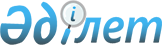 О внесении изменений в постановление акимата Мангистауской области от 23 февраля 2015 года № 33 "Об утверждении расположения специальных стационарных помещений для распространения религиозной литературы и иных информационных материалов религиозного содержания, предметов религиозного назначения"Постановление акимата Мангистауской области от 29 декабря 2018 года № 330. Зарегистрировано Департаментом юстиции Мангистауской области 3 января 2019 года № 3771
      В соответствии с подпунктом 7) статьи 5 Закона Республики Казахстан от 11 октября 2011 года "О религиозной деятельности и религиозных объединениях" акимат Мангистауской области ПОСТАНОВЛЯЕТ:
      1. Внести в постановление акимата Мангистауской области от 23 февраля 2015 года № 33 "Об утверждении расположения специальных стационарных помещений для распространения религиозной литературы и иных информационных материалов религиозного содержания, предметов религиозного назначения" (зарегистрировано в Реестре государственной регистрации нормативных правовых актов за № 2653, опубликовано в газете "Огни Мангистау" от 7 апреля 2015 года) следующие изменения:
      в приложении:
      по городу Актау:
      строки, порядковые номера шестой и седьмой исключить;
      строку, порядковый номер восьмой изложить в следующей редакции:
      "
      ".
      2. Государственному учреждению "Управление по делам религий Мангистауской области" (Есбергенов Е.Ж.) обеспечить государственную регистрацию настоящего постановления в органах юстиции, его официальное опубликование в Эталонном контрольном банке нормативных правовых актов Республики Казахстан и средствах массовой информации, размещение на интернет-ресурсе акимата Мангистауской области.
      3. Контроль за исполнением настоящего постановления возложить на заместителя акима Мангистауской области Скакова М.Н.
      4. Настоящее постановление вступает в силу со дня государственной регистрации в органах юстиции и вводится в действие по истечении десяти календарных дней после дня его первого официального опубликования.
					© 2012. РГП на ПХВ «Институт законодательства и правовой информации Республики Казахстан» Министерства юстиции Республики Казахстан
				
8
Магазин "Атлас туризм"
27 микрорайон, 71 дом, 24 квартира
      Аким Мангистауской области 

Е. Тугжанов
